Odůvodnění objednávky: Objednávka je realizována z důvodu běžícího pilotního projektu v BIMu na akci Rekreační přístav Veselí nad Moravou. Na akci byl proveden BIM model DSPS a BIM Facility, byl nám představen software Urbido, ve kterém jsme testovali funkčnost a možnosti BIM modelu. Vzhledem k situaci na trhu a softwarových možnostem IT firem, které nedokáží poskytnout potřebné funkcionality a jejichž vývoj stále probíhá, rozhodly jsme se pokračovat v systému Urbido, abychom dosáhli požadovaných cílů v procesu digitalizace. Plnění bude financováno z:  B1	správa a provoz přístavůPlnění je pro ekonomickou činnost ŘVCVystavil: 			Schvaluje: 		XXXXXXXXXXXXXXXXX	Ing. Lubomír Fojtů	ORE	ředitel ŘVC ČRSouhlasí:			XXXXXXXXXXXXXXXXX	Správce rozpočtuZa dodavatele převzal a akceptuje:Dne:OBJEDNÁVKA č. 295/2022OBJEDNÁVKA č. 295/2022OBJEDNÁVKA č. 295/2022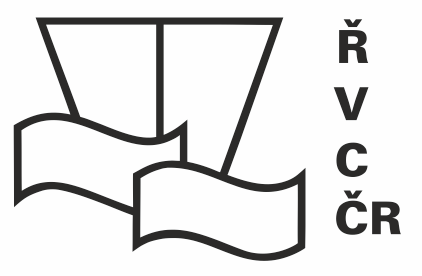 Odběratel:Ředitelství vodních cest ČRDodavatel:Sweco Hydroprojekt a.s.Adresa:Nábřeží L. Svobody 1222/12Adresa:Táborská 31Adresa:110 15 Praha 1Adresa:Praha 4, PSČ 14016IČ:67981801IČ:26475081DIČ:CZ67981801DIČ:CZ26475081DIČ:Není plátce DPHDIČ:Bankovní spojení:XXXXXXXXXXXXXXXXXBankovní spojení:XXXXXXXXXXXXXXXXXČíslo účtu:XXXXXXXXXXXXXXXXXČíslo účtu:XXXXXXXXXXXXXXXXXTel.:XXXXXXXXXXXXXXXXXTel.:XXXXXXXXXXXXXXXXXE-mail:XXXXXXXXXXXXXXXXXE-mail:XXXXXXXXXXXXXXXXXOrganizační složka státu zřízená Ministerstvem dopravy, a to Rozhodnutím ministra dopravy a spojů České republiky č. 849/98-KM ze dne 12.3.1998 (Zřizovací listina č. 849/98-MM ze dne 12.3.1998, ve znění Dodatků č.1, 2, 3, 4, 5, 6, 7, 8, 9, 10, 11 a 12)Organizační složka státu zřízená Ministerstvem dopravy, a to Rozhodnutím ministra dopravy a spojů České republiky č. 849/98-KM ze dne 12.3.1998 (Zřizovací listina č. 849/98-MM ze dne 12.3.1998, ve znění Dodatků č.1, 2, 3, 4, 5, 6, 7, 8, 9, 10, 11 a 12)Zapsána v obchodním rejstříku vedeném u Městského soudu v Praze spisová značka B 7326 Zapsána v obchodním rejstříku vedeném u Městského soudu v Praze spisová značka B 7326 Objednáváme u Vás:Analýza, implementace a nastavení Facility BIM softwaru URBIDO facility BIM SW UrbidoLicenční paušální poplatky na systém Urbido na dobu 24 měsícůObjednáváme u Vás:Analýza, implementace a nastavení Facility BIM softwaru URBIDO facility BIM SW UrbidoLicenční paušální poplatky na systém Urbido na dobu 24 měsícůDodavatel je oprávněn vystavit daňový doklad pouze na základě oprávněnou osobou odběratele odsouhlaseného a podepsaného . Oprávněnou osobou odběratele pro převzetí předmětu plnění této objednávky Jméno Příjmení, funkce a oddělení: XXXXXXXXXXXXXX, referent, OREPředpokládaná cena dle cenové nabídky (Příloha objednávky) : Analýza, implementace a nastavení Facility BIM softwaru URBIDOfacility BIM SW Urbido …. 192 000 Kč bez DPHLicenční paušální poplatky na systém Urbido na dobu 24 měsíců … 122 800 Kč bez DPHPředpokládaná cena celkem: 314 800 Kč bez. DPH                                                             380 908 Kč vč. DPHDodavatel je oprávněn vystavit daňový doklad pouze na základě oprávněnou osobou odběratele odsouhlaseného a podepsaného . Oprávněnou osobou odběratele pro převzetí předmětu plnění této objednávky Jméno Příjmení, funkce a oddělení: XXXXXXXXXXXXXX, referent, OREPředpokládaná cena dle cenové nabídky (Příloha objednávky) : Analýza, implementace a nastavení Facility BIM softwaru URBIDOfacility BIM SW Urbido …. 192 000 Kč bez DPHLicenční paušální poplatky na systém Urbido na dobu 24 měsíců … 122 800 Kč bez DPHPředpokládaná cena celkem: 314 800 Kč bez. DPH                                                             380 908 Kč vč. DPHPlatební podmínky:Termín dodání:01.04.2023Datum vystavení:01.09.2022Záruční podmínky: